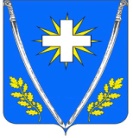 СОВЕТ ЛЯПИНСКОГО СЕЛЬСКОГО ПОСЕЛЕНИЯНОВОКУБАНСКОГО РАЙОНАРЕШЕНИЕот 09 ноября 2023 года	        № 164х.ЛяпиноО передаче полномочий по внутреннему муниципальному финансовому контролюРуководствуясь Бюджетным кодексом Российской Федерации, в соответствии с Федеральным законом от 6 октября 2003 года № 131-ФЗ «Об общих принципах организации местного самоуправления в Российской Федерации», Совет Ляпинского сельского поселения Новокубанского района р е ш и л:1. Передать часть полномочий по решению вопросов местного значения Ляпинского сельского поселения Новокубанского района муниципальному образованию Новокубанский район с 1 января 2024 года по 31 декабря 2024 года по осуществлению внутреннего муниципального финансового контроля, включающего:- контроль за соблюдением бюджетного законодательства и иных нормативных правовых актов, регулирующих бюджетные правоотношения;- контроль за полнотой и достоверностью отчетности о реализации муниципальных программ, в том числе отчетности об исполнении муниципальных заданий;- контроль за соблюдением федерального, краевого  и муниципального законодательства в сфере закупок товаров, работ, услуг для обеспечения государственных и муниципальных нужд;- за использованием материальных ценностей, находящихся в собственности поселения;- за определением целевого использования бюджетных средств, обоснованности, экономности, результативности и эффективности финансово-хозяйственной деятельности объекта контроля;- за ведением бюджетного и бухгалтерского учета, составлением бюджетной и бухгалтерской отчетности об исполнении бюджета;- за эффективным управлением и распоряжением муниципальным имуществом, находящимся в собственности сельского поселения (в том числе имущества казны). Выявление использованного не по назначению муниципального имущества, выявление нарушений законодательства, содержащего нормы о порядке использования, распоряжения и сохранности муниципального имущества, находящегося на праве оперативного управления, поступлением в бюджет сельского поселения средств от его использования и распоряжения;- за операциями с бюджетными средствами, осуществляемыми сельским поселением и учреждениями – получателями средств из бюджета поселения;- за выполнением условий исполнения муниципальных контрактов и гражданско-правовых договоров.2. Утвердить методику расчета иных межбюджетных трансфертов по осуществлению внутреннего муниципального финансового контроля, согласно приложению № 1 к настоящему решению.3. Заключить с администрацией муниципального образования Новокубанский район соглашение о передаче части полномочий по осуществлению внутреннего муниципального финансового контроля, по форме согласно приложению № 2 к настоящему решению.4. Начальнику финансово-экономического отдела администрации Ляпинского сельского поселения Новокубанского района (Нечаева), предусмотреть в решении о бюджете Ляпинского сельского поселения Новокубанского района на 2024 год денежные средства для обеспечения межбюджетных трансфертов, необходимых для осуществления передаваемых полномочий, в соответствии с расчетом, являющимся неотъемлемой частью Соглашения согласно приложению № 3 к настоящему решению.5. Контроль за исполнением настоящего решения возложить на комиссию Совета Ляпинского сельского поселения Новокубанского района по финансам, бюджету, налогам и контролю (Теннер).	6. Настоящее решение вступает в силу со дня официального опубликования в информационном бюллетене «Вестник Ляпинского сельского поселения Новокубанского района».Глава Ляпинского сельского поселенияНовокубанского района                                                                 С.Ю.БражниковПриложение №1Утвержденрешением Совета Ляпинского сельского поселения Новокубанского района от 09 ноября 2023 года № 164Методика расчета иных межбюджетных трансфертов по осуществлению внутреннего муниципального финансового контроляОбъем межбюджетных трансфертов на очередной год, предоставляемых из бюджета Ляпинского сельского поселения Новокубанского района в бюджет муниципального образования Новокубанский район по осуществлению внутреннего муниципального финансового контроля, определяется по формуле:ОМТ= ФОТ*К(иных затрат)*К(объема работ)где,ОМТ – объем межбюджетных трансфертов;К(иных затрат) = 1,02 – коэффициент иных затрат, направляемых на материальное обеспечение полномочий внутреннего муниципального финансового контроля;К(объема расходов) = 0,0300 – коэффициент объема расходов определяется как совокупный объем расходов бюджетов поселений за отчетный период, входящих в состав муниципального образования Новокубанский район деленный на объем расходов бюджета Ляпинского сельского поселения Новокубанского района за отчетный год;К(ч.пос.) = 0,0200 - коэффициент численности населения в сельском поселении, определяется как численность населения района деленная на численность населения в сельском поселении;К(ор) = 0,0250 – коэффициент объема работ определяется как коэффициент объема расходов 0,0300 + коэффициент численности населения 0,0200 деленный на 2.Расчет межбюджетных трансфертов осуществляется в рублях с округлением до 100 рублей.Глава Ляпинского сельского поселенияНовокубанского района						   С.Ю.БражниковПриложение № 2к решению СоветаЛяпинского сельского поселенияНовокубанского районаот 09 ноября 2023 года №  164СОГЛАШЕНИЕо приеме части полномочий по решению вопросов местного значения Ляпинского сельского поселения Новокубанского района муниципальным образованием Новокубанский районх.Ляпино                                                                     ___ ________20__ годАдминистрация муниципального образования Новокубанский район, в лице главы муниципального образования Новокубанский район Гомодина Александра Владимировича, действующего на основании Устава, именуемая в дальнейшем «Администрация района» с одной стороны, и администрация Ляпинского сельского поселения Новокубанского района в лице главы Ляпинского сельского поселения Новокубанского района Бражникова Сергея Юрьевича, действующего на основании Устава, именуемая в дальнейшем «Администрация поселения», с другой стороны, именуемые в дальнейшем «Стороны», на основании части 4 статьи 15 Федерального закона от 6 октября 2003 года № 131-ФЗ «Об общих принципах организации местного самоуправления в Российской Федерации», решения Совета муниципального образования Новокубанский район ____________________________________ «О приеме части полномочий по решению вопросов местного значения городского и сельских поселений Новокубанского района муниципальным образованием Новокубанский район» заключили настоящее соглашение о нижеследующем:Предмет соглашения1.1. Предметом настоящего соглашения является принятие Администрацией района от Администрации поселения части полномочий по решению вопросов местного значения по осуществлению внутреннего муниципального финансового контроля в 2024 году, которое осуществляется за счет иных межбюджетных трансфертов, предоставляемых из бюджета Ляпинского сельского поселения Новокубанского района в бюджет муниципального образования Новокубанский район в целях финансового обеспечения расходных обязательств Администрации района, возникающих при выполнении переданных Администрацией поселения полномочий по осуществлению внутреннего муниципального финансового контроля, включающего:контроль за соблюдением положений правовых актов, регулирующих бюджетные правоотношения, в том числе устанавливающих требования к бухгалтерскому учету и составлению и представлению бухгалтерской (финансовой) отчетности муниципальных учреждений;контроль за соблюдением положений правовых актов, обусловливающих публичные нормативные обязательства и обязательства по иным выплатам физическим лицам из бюджетов бюджетной системы Российской Федерации, а также за соблюдением условий договоров (соглашений) о предоставлении средств из местного бюджета, муниципальных контрактов;контроль за соблюдением условий договоров (соглашений), заключенных в целях исполнения договоров (соглашений) о предоставлении средств из бюджета, а также в случаях, предусмотренных Бюджетным кодексом Российской Федерации, условий договоров (соглашений), заключенных в целях исполнения муниципальных контрактов;контроль за достоверностью отчетов о результатах предоставления и (или) использования бюджетных средств (средств, предоставленных из бюджета), в том числе отчетов о реализации муниципальных программ, отчетов об исполнении муниципальных заданий, отчетов о достижении значений показателей результативности предоставления средств из бюджета;контроль в сфере закупок, предусмотренный законодательством Российской Федерации о контрактной системе в сфере закупок товаров, работ, услуг для обеспечения государственных и муниципальных нужд.1.2. Администрация поселения предоставляет денежные средства, выделяемые из бюджета Администрация поселения по разделу 01, подразделу 04, в форме иных межбюджетных трансфертов бюджету Администрации района на обеспечение деятельности отдела муниципального надзора и контроля администрации муниципального образования Новокубанский район в объеме 14 000 (четырнадцать тысяч) рублей в соответствии с Приложением к настоящему соглашению.2. Виды и методы осуществления внутреннего муниципального финансового контроля2.1. Контрольная деятельность делится на плановую и внеплановую.Плановая контрольная деятельность осуществляется в соответствии с ежегодно утвержденным планом.Внеплановая контрольная деятельность осуществляется на основании поручения главы муниципального образования Новокубанский район в связи со следующими обстоятельствами:истечение срока исполнения объектом контроля ранее выданного представления или предписания об устранении выявленных нарушений бюджетного законодательства Российской Федерации и иных нормативных правовых актов, регулирующих бюджетные правоотношения;поступление в Администрацию района обращений и заявлений органов местного самоуправления Новокубанского района, физических и юридических лиц о нарушении объектом контроля бюджетного законодательства Российской Федерации и иных нормативных правовых актов, регулирующих бюджетные правоотношения;появления информации в средствах массой информации о нарушениях объектом контроля бюджетного законодательства Российской Федерации и иных нормативных правовых актов, регулирующих бюджетные правоотношения.2.2. При осуществлении полномочий по внутреннему муниципальному финансовому контролю органом внутреннего муниципального финансового контроля Администрации района:проводятся  проверки, ревизии и обследования;направляются объектам контроля акты, заключения, представления и (или) предписания;направляются финансовым органам (органам управления государственными внебюджетными фондами) уведомления о применении бюджетных мер принуждения;осуществляется производство по делам об административных правонарушениях в порядке, установленном законодательством об административных правонарушениях;назначается (организуется) проведение экспертиз, необходимых для проведения проверок, ревизий и обследований;получается необходимый для осуществления внутреннего муниципального финансового контроля постоянный доступ к муниципальным информационным системам в соответствии с законодательством Российской Федерации об информации, информационных технологиях и о защите информации, законодательством Российской Федерации о государственной и иной охраняемой законом тайне;направляются в суд иски о признании осуществленных закупок товаров, работ, услуг для обеспечения государственных (муниципальных) нужд недействительными в соответствии с Гражданским кодексом Российской Федерации.3. Права и обязанности Сторон3.1. Администрация поселения:3.1.1. Доводит бюджетные ассигнования и лимиты бюджетных обязательств до Администрации района в объеме, указанном в пункте 1.2. настоящего соглашения;3.1.2. Направляет иные межбюджетные трансферты в объеме 14 000 (четырнадцать тысяч) рублей путем их перечисления на счет Администрации района, открытый в Управлении Федерального казначейства по Краснодарскому краю для кассового исполнения бюджета Администрации района до 31.12.2022 года, по следующим реквизитам:УФК по Краснодарскому краю (Администрация МО Новокубанский район л/с 04183007230)ИНН 2343009034 КПП 234301001, ЕКС 40102810945370000010, КС 03100643000000011800 Южное ГУ Банка России//УФК по Краснодарскому краю г. Краснодар, БИК 010349101, ОКТМО 036340003.1.3. Направляет в Администрацию района предложения о проведении  в рамках полномочий контрольных и экспертно-аналитических мероприятий, которые могут включать рекомендации по срокам, целям, задачам и исполнителям проводимых мероприятий, способы их проведения, проверяемые органы и организации;3.1.4. Рассматривает обращения Администрации района по поводу устранения препятствий для выполнения предусмотренных настоящим Соглашением полномочий, принимает необходимые для их устранения муниципальные правовые акты;3.1.5. Получает отчеты об использовании предусмотренных настоящим Соглашением иных межбюджетных трансфертов и информацию об осуществлении предусмотренных настоящим Соглашением полномочий.3.2 Администрация района:3.2.1. Отражает в доходной части бюджета Администрации района поступление средств из бюджета Администрации поселения на осуществление части полномочий Администрации поселения на обеспечение деятельности отдела муниципального надзора и контроля администрации муниципального образования Новокубанский район по коду бюджетной классификации:902 2 02 40014 05 0000 1503.2.2. Организует выполнение мероприятий, указанных в п. 1.1 настоящего Соглашения;3.2.3. Осуществляет целевое и эффективное использование средств бюджета Администрации поселения;  3.2.4. Вносит предложения Администрации поселения об изменении размера иного межбюджетного трансферта на осуществление отдельных полномочий Администрации поселения в рамках настоящего Соглашения;3.2.5. Осуществляет в рамках своих полномочий контроль за целевым использованием бюджетных средств и дает согласие на осуществление органами муниципального финансового контроля Администрации района проверок соблюдения условий, целей и порядка предоставления межбюджетного трансферта;3.2.6. Ежегодно не позднее 15 февраля года, следующего за отчётным, представляет отчетность и информацию об осуществлении отдельных полномочий Администрации поселения, а также другую информацию по письменному запросу.4. Ответственность Сторон4.1. В случае неисполнения или ненадлежащего исполнения своих обязательств по настоящему соглашению стороны несут ответственность в соответствии с законодательством Российской Федерации.4.2. Администрация района несет ответственность за целевое использование иных межбюджетных трансфертов, полученных в рамках настоящего соглашения, и достоверность предоставляемых отчетов, в том числе финансовые санкции, в соответствии с действующим законодательством Российской Федерации.4.3. В случае неисполнения Администрацией поселения вытекающих из настоящего Соглашения обязательств по финансированию осуществления Администрацией района переданных ему полномочий, Администрация района вправе требовать оплаты штрафа в размере 1/300 ставки рефинансирования за каждый день просрочки от общей суммы иного межбюджетного трансферта.5. Основания и порядок прекращения действия соглашения5.1. Основанием прекращения действия настоящего соглашения, в том числе и досрочного, является:1) обоюдное согласие сторон;2) решение судебных органов:при невыполнении обязательств Администрации поселения по финансированию переданных полномочий;при ненадлежащем исполнении Администрацией района переданных полномочий;3) в одностороннем порядке без обращения в судебные органы в случае:изменения действующего законодательства Российской Федерации и (или) законодательства Краснодарского края, нормативных правовых актов администрации муниципального образования Новокубанский район, в связи с чем исполнение переданных полномочий становится невозможным;просрочки перечисления Администрацией поселения иных межбюджетных трансфертов, предусмотренных настоящим соглашением, более чем на 1 месяц.5.2. Сторона, намеревающаяся расторгнуть настоящее соглашение по вышеназванным основаниям, обязана в письменной форме уведомить об этом другую сторону не менее чем за тридцать календарных дней до предполагаемого срока расторжения соглашения.5.3. Требование о расторжении соглашения может быть заявлено стороной в судебные органы только после отказа другой Стороны на предложение добровольно расторгнуть соглашение либо неполучения ответа в срок, указанный в предложении, а при его отсутствии - в двадцатидневный срок.6. Действие соглашения во времени и иные условия6.1. Настоящее соглашение вступает в силу со дня его подписания и действует по 31 декабря 2024 года.6.2. Настоящее соглашение по взаимному согласию сторон может быть расторгнуто до наступления даты, указанной в подпункте 6.1. Соглашения.6.3. Неурегулированные Сторонами споры и разногласия, возникшие при исполнении настоящего Соглашения, подлежат урегулированию путем переговоров или в порядке, предусмотренном законодательством Российской Федерации.6.4. Настоящее соглашение составлено в двух экземплярах, имеющих одинаковую юридическую силу.6.5. Все изменения и дополнения к настоящему Соглашению действительны, если совершены в письменной форме и подписаны уполномоченными на то представителями обеих сторон, и являются его неотъемлемыми частями.7. Юридические адреса и подписи сторон:Глава Ляпинского сельского поселенияНовокубанского района						        С.Ю.БражниковПриложениек соглашению о приеме полномочий по осуществлению внутреннего муниципального финансового контроля Ляпинского сельского поселения Новокубанского района муниципальным образованием Новокубанский районРАСЧЕТмежбюджетных трансфертов на осуществление части полномочий Ляпинского сельского поселения Новокубанского района на обеспечение расходных обязательств по осуществлению внутреннего муниципального финансового контроля муниципальным образованием Новокубанский район в 2024 годуПриложение № 3к решению Совета Ляпинского сельского поселения Новокубанского района от 09 ноября 2023 года № 164Расчет иного межбюджетного трансферта, необходимого для осуществления передаваемых полномочий по решению вопросов местного значения Ляпинского сельского поселения Новокубанского района по осуществлению внутреннего муниципального финансового контроляОМТ= ФОТ(год)*К(иных затрат)*К(объема работ)ФОТ(год) = 716 400,0 рублей;К(иных затрат) = 1,02;К(объема работ) = 0,0250ОМТ = 716 400,0 рублей*1,02*0,0250 = 18 300,0 рублейГлава Ляпинского сельского поселенияНовокубанского района						      С.Ю.БражниковСОВЕТ ЛЯПИНСКОГО СЕЛЬСКОГО ПОСЕЛЕНИЯ НОВОКУБАНСКОГО РАЙОНАРЕШЕНИЕот 09 ноября 2023 года								    № 165х.ЛяпиноО передаче полномочий контрольно-счетного органа Ляпинского сельского поселения Новокубанского района по осуществлению внешнего муниципального финансового контроляВ соответствии статей 14, 15 Федерального закона от 6 октября 2003 года № 131-ФЗ «Об общих принципах организации местного самоуправления в Российской Федерации», решением Совета Ляпинского сельского поселения Новокубанского района от 22 июня 2017 года № 147 «Об утверждении Порядка заключения соглашений с администрацией муниципального образования Новокубанский район, о передаче (принятии) осуществления части полномочий по решению вопросов местного значения», руководствуясь статьей 26 Устава Ляпинского сельского поселения Новокубанского района, Совет Ляпинского сельского поселения Новокубанского района решил:	1. Передать контрольно-счетному органу муниципального образования Новокубанский район с 01 января 2024 года по 31 декабря 2024 года полномочия контрольно-счетного органа Ляпинского сельского поселения Новокубанского района по осуществлению внешнего муниципального финансового контроля.2. Утвердить методику расчета иных межбюджетных трансфертов по осуществлению внешнего муниципального финансового контроля, согласно приложению № 1 к настоящему решению.3. Заключить с Советом муниципального образования Новокубанский район соглашение о передаче за счет межбюджетных трансфертов, предоставляемых из бюджета Ляпинского сельского поселения Новокубанского района полномочий на осуществление полномочия контрольно-счетного органа Ляпинского сельского поселения Новокубанского района по осуществлению внешнего муниципального финансового контроля, по форме согласно приложению № 2.4. Начальнику финансово-экономического отдела администрации Ляпинского сельского поселения Новокубанского района (Нечаева), предусмотреть в решении о бюджете Ляпинского сельского поселения Новокубанского района на 2024 год денежные средства для обеспечения межбюджетных трансфертов, необходимых для осуществления передаваемых полномочий, в соответствии с расчетом, являющимся неотъемлемой частью Соглашения согласно приложения № 3 к настоящему решению.5. Контроль за исполнением настоящего решения возложить на комиссию Совета Ляпинского сельского поселения Новокубанского района по финансам, бюджету, налогам и контролю (Теннер).6. Настоящее решение вступает в силу со дня официального опубликования в информационном бюллетене «Вестник Ляпинского сельского поселения Новокубанского района» и подлежит размещению на официальном сайте администрации Ляпинского сельского поселения Новокубанского района. Глава Ляпинского сельского поселенияНовокубанского района						   С.Ю.БражниковПриложение №1Утвержденрешением СоветаЛяпинского сельского поселения Новокубанского района от 09 ноября 2023 года № 165Методика расчета иных межбюджетных трансфертов бюджета на реализацию полномочий контрольно-счетного органа Ляпинского сельского поселения Новокубанского района по осуществлению внешнего муниципального финансового контроляОбъем межбюджетных трансфертов на очередной год, предоставляемых из бюджета Ляпинского сельского поселения Новокубанского района в бюджет муниципального образования Новокубанский район на реализацию полномочий контрольно-счетного органа Ляпинского сельского поселения Новокубанского района по осуществлению внешнего муниципального финансового контроля, определяется по формуле:ОМТ= ФОТ*К(иных затрат)*К(объема работ)где,ОМТ – объем межбюджетных трансфертов;К(иных затрат) = 0,942 – коэффициент иных затрат, направляемых на материальное обеспечение полномочий внешнего муниципального финансового контроля;К(объема расходов) = 0,03 – коэффициент объема расходов определяется как совокупный объем расходов бюджетов поселений за отчетный период, входящих в состав муниципального образования Новокубанский район деленный на объем расходов бюджета Ляпинского сельского поселения Новокубанского района за отчетный год;К(ч.пос.) = 0,02 - коэффициент численности населения в сельском поселении, определяется как численность населения района деленная на численность населения в сельском поселении;К(ор) = 0,03 – коэффициент объема работ определяется как коэффициент объема расходов 0,03 + коэффициент численности населения 0,02 деленный на 2.Расчет межбюджетных трансфертов осуществляется в рублях с округлением до 100 рублей.Глава Ляпинского сельского поселенияНовокубанского района						   С.Ю.БражниковПриложение № 2к решению СоветаЛяпинского сельского поселения Новокубанского районаот 09 ноября 2023 года. № 165СОГЛАШЕНИЕ № о передаче Контрольно-счетной палате муниципального образования Новокубанский район полномочий по осуществлению внешнего муниципального финансового контроляг. Новокубанск						       «      » января 2024 г.В целях реализации Бюджетного кодекса Российской Федерации, в соответствии с Федеральным законом от 06 октября 2003 № 131-ФЗ «Об общих принципах организации местного самоуправления в Российской Федерации», Федеральным законом  от 07 декабря 2011 № 6-ФЗ «Об общих принципах организации и деятельности контрольно-счетных органов субъектов Российской Федерации и муниципальных образований», Совет  муниципального образования Новокубанский район (далее – представительный орган муниципального района) в лице председателя Евгения Николаевича Шутова,  действующего на основании Устава муниципального образования Новокубанский район, Контрольно-счетная палата муниципального образования Новокубанский район, в лице председателя Татьяны Егоровны Владимировой, действующего на основании Положения о Контрольно-счетной палате муниципального образования Новокубанский район, и Совет Ляпинского сельского поселения Новокубанского района (далее - представительный орган поселения) в лице председателя Сергея Юрьевича Бражникова, действующего на основании Устава Ляпинского сельского поселения Новокубанского района, далее именуемые «Стороны», заключили настоящее соглашение о нижеследующем.1. Предмет СоглашенияСовет поселения передает Контрольно-счетной палате муниципального образования Новокубанский район полномочия контрольно-счетного органа поселения по осуществлению внешнего муниципального финансового контроля.2. Права и обязанности сторон2.1. Контрольно-счетный орган муниципального образования осуществляет следующие основные полномочия в рамках внешнего муниципального финансового контроля:1) организация и осуществление контроля за законностью и эффективностью использования средств бюджета поселения, а также иных средств в случаях, предусмотренных законодательством Российской Федерации;2) экспертиза проектов бюджета поселения, проверка и анализ обоснованности его показателей;3) внешняя проверка годового отчета об исполнении бюджета поселения;4) проведение аудита в сфере закупок товаров, работ и услуг в соответствии с Федеральным законом от 5 апреля 2013 года № 44-ФЗ "О контрактной системе в сфере закупок товаров, работ, услуг для обеспечения государственных и муниципальных нужд";5) оценка эффективности формирования муниципальной собственности, управления и распоряжения такой собственностью и контроль за соблюдением установленного порядка формирования такой собственности, управления и распоряжения такой собственностью (включая исключительные права на результаты интеллектуальной деятельности);6) оценка эффективности предоставления налоговых и иных льгот и преимуществ, бюджетных кредитов за счет средств местного бюджета, а также оценка законности предоставления муниципальных гарантий и поручительств или обеспечения исполнения обязательств другими способами по сделкам, совершаемым юридическими лицами и индивидуальными предпринимателями за счет средств бюджета поселения и имущества, находящегося в муниципальной собственности;7) экспертиза проектов муниципальных программ;8) анализ и мониторинг бюджетного процесса, в том числе подготовка предложений по устранению выявленных отклонений в бюджетном процессе и совершенствованию бюджетного законодательства Российской Федерации;9) участие в пределах полномочий в мероприятиях, направленных на противодействие коррупции;10) иные полномочия в сфере внешнего муниципального финансового контроля, установленные федеральными законами, законами субъекта Российской Федерации, уставом и нормативными правовыми актами представительного органа поселения.Представительный орган поселения:1) утверждает в решении о бюджете поселения межбюджетные трансферты бюджету муниципального района на осуществление переданных полномочий в объеме, определенном в соответствии с предусмотренным настоящим Соглашением порядком, и обеспечивает их перечисление в бюджет муниципального района;2) направляет в Контрольно-счетную палату предложения о проведении контрольных и экспертно-аналитических мероприятий, которые могут включать рекомендации по срокам, целям, задачам и исполнителям проводимых мероприятий, способы их проведения, проверяемые органы и организации;3) рассматривает отчеты и заключения, а также предложения Контрольно-счетной палаты муниципального образования Новокубанский район по результатам проведения контрольных и экспертно-аналитических мероприятий;4) имеет право опубликовывать информацию о проведенных мероприятиях в средствах массовой информации, направлять отчеты и заключения Контрольно-счетной палаты;5) рассматривает обращения Контрольно-счетной палаты по поводу устранения препятствий для выполнения предусмотренных настоящим Соглашением полномочий, принимает необходимые для их устранения муниципальные правовые акты;6) имеет право приостановить перечисление предусмотренных настоящим Соглашением межбюджетных трансфертов в случае невыполнения  Контрольно-счетной палаты своих обязательств.При осуществлении внешнего государственного и муниципального финансового контроля контрольно-счетной палате предоставляется необходимый для реализации их полномочий постоянный доступ к государственным и муниципальным информационным системам в соответствии с законодательством Российской Федерации об информации, информационных технологиях и о защите информации, законодательством Российской Федерации о государственной и иной охраняемой законом тайне.2.2. Администрация поселения перечисляет субвенции на финансирование деятельности Контрольно-счетной палаты муниципального образования Новокубанский район в пределах, предусмотренных бюджетом сельского поселения на исполнение данных полномочий.Совет поселения вправке осуществлять контроль за исполнением передаваемых полномочий и за целевым использованием финансовых средств, передаваемых для осуществления полномочий.3. Вступление в силу, срок действия и порядок расторжения соглашения3.1. Настоящее соглашение вступает в силу с 1 января 2024 года, и действует до 31 декабря 2024 года.3.2. Объем межбюджетных трансфертов, предоставляемых из бюджета сельского поселения в бюджет муниципального района на осуществление полномочий, предусмотренных настоящим Соглашением, устанавливается с 1 января 2024 года по 31 декабря 2024 года в соответствии с расчетом межбюджетных трансфертов, являющимся приложение №1 к Соглашению. Ежегодный объем межбюджетных трансфертов перечисляется двумя частями (или в полной сумме согласно расчета) в сроки до 1 февраля (не менее 1/2 годового объема межбюджетных трансфертов) и до 1 июня (оставшаяся часть межбюджетных трансфертов). Дополнительный объем межбюджетных трансфертов перечисляется в сроки, установленные дополнительным соглашением.Расходы бюджета сельского поселения на предоставление межбюджетных трансфертов и расходы бюджета муниципального района, осуществляемые за счет межбюджетных трансфертов, планируются и исполняются по соответствующему разделу бюджетной классификации. Межбюджетные трансферты зачисляются в бюджет муниципального района по соответствующему коду бюджетной классификации доходов по следующим реквизитам:Получатель: УФК по Краснодарскому краю (Контрольно-счетная палата муниципального образования Новокубанский район 04183Ц31350) р/с 40101810300000010013 Южное ГУ Банка России по Краснодарскому краю, г. Краснодар, БИК 040349001ИНН 2372001819; КПП 237201001 ОКТМО 03634000ОГРН 1122372000332; ОКТМО 03634000910 2 02 40014 05 0000 150 – Межбюджетные трансферты, передаваемые бюджетам муниципальных районов из бюджетов поселений на осуществление части полномочий по решению вопросов местного значения в соответствии с заключенными соглашениями.3.3. Досрочное расторжение настоящего соглашения возможно по взаимному согласию сторон.3.4. Расторжение настоящего Соглашения по инициативе одной из сторон возможно в случае, установленном вступившим в силу решением суда о нарушении другой стороной условий настоящего Соглашения.3.5. Любые изменения или дополнения к настоящему Соглашению должны совершать в письменной форме за подписью обеих сторон.3.6. Настоящее Соглашение составляется в двух экземплярах, имеющих одинаковую юридическую силу, по одному каждой из сторон. Юридические адреса и подписи сторон:Глава Ляпинского сельского поселенияНовокубанского района						      С.Ю.БражниковПриложение № 3к решению СоветаЛяпинского сельского поселения Новокубанского района от 09 ноября 2023 года № 165Расчет иного межбюджетного трансферта, необходимого для осуществления передаваемых полномочий по решению вопросов местного значения Ляпинского сельского поселения Новокубанского района по осуществлению внешнего муниципального финансового контроляОМТ= ФОТ(год)*К(иных затрат)*К(объема работ)ФОТ(год) = 787 900,0 рублей;К(иных затрат) = 0,942;К(объема работ) = 0,03ОМТ= ФОТ(год)*К(иных затрат)*К(объема работ)ОМТ = 787 900,0 рублей*0,942*0,03 = 22 300,00 рублейГлава Ляпинского сельского поселенияНовокубанского района						                С.Ю.БражниковИнформационный бюллетень «Вестник Ляпинского сельского поселения Новокубанского района»№ 95 от 09.11.2023Учредитель: Совет Ляпинского сельского поселения Новокубанского районаАдминистрация Ляпинского сельского поселения Новокубанского района352215, Краснодарский край, Новокубанский район,х. Ляпино, пер. Школьный, 16Банковские реквизитыИНН 2343017910КПП 234301001КС 03231643036344131800ЕКС 40102810945370000010 в ЮЖНОЕ ГУ Банка России// УФК по Краснодарскому краю  г.  Краснодар  БИК 010349101л/с 03183011700 Администрация муниципального образования Новокубанский районМесто нахождения:Краснодарский край, г. Новокубанск, ул. Первомайская, д.151Банковские реквизитыИНН 2343009034КПП 234301001ЕКС 40102810945370000010, КС 03100643000000011800 Южное ГУ Банка России//УФК по Краснодарскому краю г. Краснодар, БИК 010349101л/с 04183007230Глава Ляпинского сельского поселения Новокубанского района___________________С.Ю.БражниковГлава муниципального образования Новокубанский район___________________А.В.Гомодин                (подпись)           (подпись)Наименование полномочияРасходы на оплату труда ведущего специалиста (з/п и начисления)Коэффициент иных затратКоэффициент объема работ (из расчета численности населения и собственных доходов)Объем межбюджетных трансфертов(гр.2*гр.3*гр.4) рублей12345межбюджетных трансфертов на осуществление части полномочий Ляпинского сельского поселения Новокубанского района на обеспечение расходных обязательств по осуществлению внутреннего муниципального финансового контроля муниципальным образованием Новокубанский район716 400,001,020,025018 300,00Итого сумма межбюджетных трансфертовИтого сумма межбюджетных трансфертовИтого сумма межбюджетных трансфертов18 300,0 (восемнадцать тысяч триста) рублей18 300,0 (восемнадцать тысяч триста) рублейГлава Ляпинского сельского поселения Новокубанского района________________С.Ю.БражниковГлава муниципального образования Новокубанский район___________________А.В.Гомодин                (подпись)           (подпись)Председатель Совета муниципального образования Новокубанский район_________________Е.Н.Шутов«_____»______________202       г.Председатель КСП МОНовокубанский район  _______________Т.Е.Владимирова                              Председатель Совета Ляпинского сельского поселения Новокубанского района_____________С.Ю. Бражников«________»_______________   202     г.Информационный бюллетень«Вестник Ляпинского сельского поселения Новокубанского района»Адрес редакции – издателя:352215, Краснодарский край, Новокубанский район, х. Ляпино, пер. Школьный 16.Главный редактор С.Ю.БражниковНомер подписан к печати 09.11.2023 в 12-00Тираж 20 экземпляровДата выхода бюллетеня 09.11.2023 гРаспространяется бесплатно